Court Case SummaryYour group will research an assigned Australian court case and prepare a poster that summarises and outlines the facts of the case and the decision or law made by court. Your poster should:Explain why the case was brought to courtExplain whether the case is criminal or civilOutline the basic facts of the caseSummarise the courts decision Include imagesBe neat Be colourful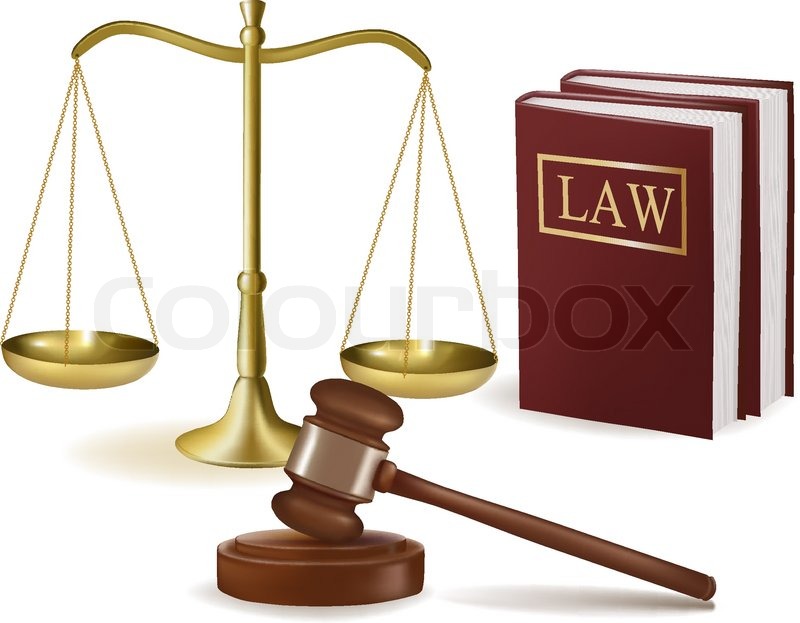 Your group will have 2 days in class to research and put the poster together. On Thursday 29/6 your group will display your poster in class.Court Cases:-Davies v Waldron (1989)-Deing v Tarola (1993)-Rosenberg v Percival (2001)-Cole v South Tweed Heads Rugby League Football Club Ltd (2004)-Jenkins v Morrison (1949)-Tait v The Queen (1962)-Perry v The Queen (1982)-Commonwealth v Tasmania (1983)-Al-Kateb v Godwin (2004)-Australian Communist Party v Commonwealth (1951)